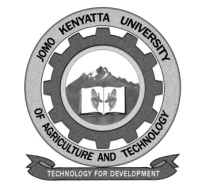 W1-2-60-1-6JOMO KENYATTA UNIVERSITY OF AGRICULTURE AND TECHNOLOGYUniversity Examinations 2014/2015YEAR I SEMESTER II EXAMINATION FOR THE DEGREE OF BACHELOR OF SCIENCE IN INDUSTRIL CHEMISTRY (BIOLOGICAL)SZL 2130:  HUMAN ANATOMY & PHYSIOLOGY DATE:   APRIL, 2015				        		 TIME:  2 HOURSINSTRUCTIONS:  Answer Question ONE (Compulsory) and Any Other TWO Questions.Question One (30 Marks)a)	Describe the types of heart valves stating their function.	[6 marks]b)	Describe the anatomy of the thymus.	[6 marks]c)	State the functions of the skeletal system in humans.		[6 marks]d)	State six functions of neuroglia cells.	[6 marks]e)	Describe the anatomy of the human heart.	[6 marks]Question Two (20 Marks)Describe in details the functional anatomy of the respiratory system.	Question Three (20 Marks)Discuss the role of pituitary gland secretions in controlling metabolic activities in a human boy.	Question Four (20 Marks)Discuss the factors that affect blood pressure.	Question Five (20 Marks)Describe in details the gross anatomy of the human urinary system.	